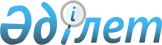 О внесении изменений и дополнений в приказ Министра здравоохранения Республики Казахстан от 8 октября 2020 года № 644 "Об утверждении положений республиканского государственного учреждения "Комитет санитарно-эпидемиологического контроля Министерства здравоохранения Республики Казахстан" и его территориальных подразделений"Приказ Министра здравоохранения Республики Казахстан от 26 октября 2022 года № 941
      ПРИКАЗЫВАЮ:
      1. Внести в приказ Министра здравоохранения Республики Казахстан от 8 октября 2020 года № 644 "Об утверждении положений республиканского государственного учреждения "Комитет санитарно-эпидемиологического контроля Министерства здравоохранения Республики Казахстан" и его территориальных подразделений" следующие изменения и дополнения:
      подпункт 14) пункта 1 указанного приказа, изложить в следующей редакции:
      "14) положение республиканского государственного учреждения "Департамент санитарно-эпидемиологического контроля города Астана Комитета санитарно-эпидемиологического контроля Министерства здравоохранения Республики Казахстан" согласно приложению 14 к настоящему приказу;"; 
      в положении республиканского государственного учреждения "Комитет санитарно-эпидемиологического контроля Министерства здравоохранения Республики Казахстан", утвержденном указанным приказом:
      пункт 8 изложить в следующей редакции:
      "8. Местонахождение юридического лица – Республика Казахстан, 010000, город Астана, район Есиль, проспект Мәңгілік Ел, дом 8, административное здание "Дом министерств".";
      в Территориальных подразделениях Комитета Перечня организаций, находящихся в ведении Комитета:
      пункты 183, 184, 185, 186, 187, изложить в следующей редакции:
      "183. Департамент санитарно-эпидемиологического контроля города Астана Комитета санитарно-эпидемиологического контроля Министерства здравоохранения Республики Казахстан.
      184. Управление санитарно-эпидемиологического контроля Алматинского района города Астана Департамента санитарно-эпидемиологического контроля города Астана Комитета санитарно-эпидемиологического контроля Министерства здравоохранения Республики Казахстан.
      185. Управление санитарно-эпидемиологического контроля района Байқоңыр города Астана Департамента санитарно-эпидемиологического контроля города Астана Комитета санитарно-эпидемиологического контроля Министерства здравоохранения Республики Казахстан.
      186. Управление санитарно-эпидемиологического контроля Есильского района города Астана Департамента санитарно-эпидемиологического контроля города Астана Комитета санитарно-эпидемиологического контроля Министерства здравоохранения Республики Казахстан.
      187. Управление санитарно-эпидемиологического контроля Сарыаркинского района города Астана Департамента санитарно-эпидемиологического контроля города Астана Комитета санитарно-эпидемиологического контроля Министерства здравоохранения Республики Казахстан.";
      Территориальные подразделения Комитета Перечня организаций, находящихся в ведении Комитета дополнить пунктом 258 следующего содержания:
      "258. Управление санитарно-эпидемиологического контроля района Тұран города Шымкента Департамента санитарно-эпидемиологического контроля города Шымкента Комитета санитарно-эпидемиологического контроля Министерства здравоохранения Республики Казахстан.";
      в положении республиканского государственного учреждения "Департамент санитарно-эпидемиологического контроля на транспорте Комитета санитарно-эпидемиологического контроля Министерства здравоохранения Республики Казахстан", утвержденном указанным приказом:
      пункт 8 изложить в следующей редакции:
      "8. Местонахождение юридического лица – 010000, Республика Казахстан, город Астана, район Сарыарка, улица Карасай батыра, 2А.";
      в положении республиканского государственного учреждения "Департамент санитарно-эпидемиологического контроля города Нур-Султана Комитета санитарно-эпидемиологического контроля Министерства здравоохранения Республики Казахстан", утвержденном указанным приказом:
      заголовок изложить в следующей редакции:
      "Положение республиканского государственного учреждения "Департамент санитарно-эпидемиологического контроля города Астана Комитета санитарно-эпидемиологического контроля Министерства здравоохранения Республики Казахстан";
      пункт 1 изложить в следующей редакции:
      "1. Республиканское государственное учреждение "Департамент санитарно-эпидемиологического контроля города Астана Комитета санитарно-эпидемиологического контроля Министерства здравоохранения Республики Казахстан" (далее – Департамент) является территориальным подразделением Комитета санитарно-эпидемиологического контроля Министерства здравоохранения Республики Казахстан (далее – Комитет), осуществляющим руководство и реализацию государственной политики в сферах санитарно-эпидемиологического благополучия населения, контроль и надзор за продукцией, подлежащей государственному санитарно-эпидемиологическому контролю и надзору, в том числе за пищевой продукцией, контроль и надзор за соблюдением требований установленных техническими регламентами и требованиями в области биологической безопасности, а также регулирование и реализацию мероприятий, направленных на обеспечение биологической безопасности в пределах компетенции (далее – регулируемая сфера) на территории города.";
      пункты 8, 9 изложить в следующей редакции:
      "8. Местонахождение юридического лица – 010000, Республика Казахстан, город Астана, район Есиль, улица Достык, 13/3.
      9. Полное наименование государственного органа – республиканское государственное учреждение "Департамент санитарно-эпидемиологического контроля города Астана Комитета санитарно-эпидемиологического контроля Министерства здравоохранения Республики Казахстан".";
      в Перечне территориальных подразделений Комитета, находящихся в ведении Департамента:
      пункты 1, 2, 3, 4 изложить в следующей редакции:
      "1. Управление санитарно-эпидемиологического контроля Алматинского района города Астана Департамента санитарно-эпидемиологического контроля города Астана Комитета санитарно-эпидемиологического контроля Министерства здравоохранения Республики Казахстан.
      2. Управление санитарно-эпидемиологического контроля района Байқоңыр города Астана Департамента санитарно-эпидемиологического контроля города Астана Комитета санитарно-эпидемиологического контроля Министерства здравоохранения Республики Казахстан.
      3. Управление санитарно-эпидемиологического контроля Есильского района города Астана Департамента санитарно-эпидемиологического контроля города Астана Комитета санитарно-эпидемиологического контроля Министерства здравоохранения Республики Казахстан.
      4. Управление санитарно-эпидемиологического контроля Сарыаркинского района города Астана Департамента санитарно-эпидемиологического контроля города Астана Комитета санитарно-эпидемиологического контроля Министерства здравоохранения Республики Казахстан.";
      в положении республиканского государственного учреждения "Департамент санитарно-эпидемиологического контроля города Шымкента Комитета санитарно-эпидемиологического контроля Министерства здравоохранения Республики Казахстан", утвержденном указанным приказом: 
      Перечень территориальных подразделений Комитета, находящихся в ведении Департамента дополнить пунктом 5 следующего содержания:
      "5. Управление санитарно-эпидемиологического контроля района Тұран города Шымкента Департамента санитарно-эпидемиологического контроля города Шымкента Комитета санитарно-эпидемиологического контроля Министерства здравоохранения Республики Казахстан".
      2. Комитету санитарно-эпидемиологического контроля Министерства здравоохранения Республики Казахстан в порядке, установленном законодательством Республики Казахстан, обеспечить:
      1) в течение пяти календарных дней со дня принятия настоящего приказа направление его копии в электронном виде на казахском и русском языках в Республиканское государственное предприятие на праве хозяйственного ведения "Институт законодательства и правовой информации Республики Казахстан" Министерства юстиции Республики Казахстан для официального опубликования и включения в Эталонный контрольный банк нормативных правовых актов Республики Казахстан;
      2) размещение настоящего приказа на интернет-ресурсе Министерства здравоохранения Республики Казахстан.
      3. Контроль за исполнением пункта 2 настоящего приказа возложить на курирующего вице-министра здравоохранения Республики Казахстан.
      4. Настоящий приказ вводится в действие со дня его первого официального опубликования. 
					© 2012. РГП на ПХВ «Институт законодательства и правовой информации Республики Казахстан» Министерства юстиции Республики Казахстан
				
      Министр здравоохраненияРеспублики Казахстан 

А. Ғиният
